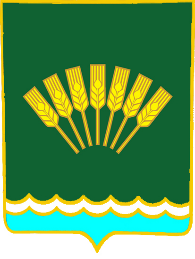 ҠAPAP                                                                                         ПОСТАНОВЛЕНИЕ04 июнь 2018 й.                              № 59/1                       04 июня 2018 г.О внесении изменений в  муниципальную программу  «Формирование современной городской среды в сельском поселении Октябрьский сельсовет муниципального района Стерлитамакский район Республики Башкортостан на 2018-2022 годы» утвержденную постановлением администрации сельского поселения Октябрьский сельсовет муниципального района Стерлитамакский район Республики Башкортостан № 76 от 24.11.2017г.          В целях содействия решению вопросов местного значения, вовлечения населения в процессы местного самоуправления, создания благоприятных условий проживания граждан, улучшения территорий общего пользования, повышения качества реформирования жилищно-коммунального хозяйства, проведения ремонта дворовых территорий многоквартирных домов сельского поселения Октябрьский сельсовет муниципального района Стерлитамакский район Республики Башкортостан руководствуясь Федеральным законом от 06 октября 2003 года № 131-ФЗ «Об общих принципах организации местного самоуправления в Российском Федерации», Законом Республики Башкортостан от 18 марта 2005 года № 162-з «О местном самоуправлении в Республике Башкортостан»,  Постановлением Правительства Республики Башкортостан от 15 марта 2017 года № 88 «О реализации постановления Правительства Российской Федерации от 10 февраля 2017 года «Об утверждении Правил предоставления и распределения субсидий из федерального бюджета бюджетам субъектов Российской Федерации на поддержку государственных программ субъектов Российской Федерации», приказом Государственного комитета Республики Башкортостан по строительству и архитектуре № 8 от 19.01.2018 г. «Об утверждении индексов изменения сметной стоимости СМР объектов бюджетного финансирования к уровню цен сметно-нормативной базы  2001 года в действующей редакции», на основании протокола заседания  общественной комиссии сельского поселения Октябрьский сельсовет от 30.05.2018 г. ПОСТАНОВЛЯЮ:Внести в   муниципальную программу  «Формирование современной городской среды в сельском поселении Октябрьский сельсовет муниципального района Стерлитамакский район Республики Башкортостан на 2018-2022 годы» утвержденную постановлением администрации сельского поселения Октябрьский сельсовет муниципального района Стерлитамакский район Республики Башкортостан № 76 от 24.11.2017г.нижеследующие изменения и дополнения: В паспорте муниципальной программы «Формирование современной городской среды в сельском поселении Октябрьский сельсовет муниципального района Стерлитамакский район Республики Башкортостан на 2018-2022 годы» раздел «Объемы и источники финансирования» изложить в следующей редакции:  Часть 1 параграф 4 «Объем средств, необходимых на реализацию    Программы» изложить в следующей редакции: Объем финансовых ресурсов Программы на 2018-2022 гг. в целом составляет   5311573,5 руб. Финансирование осуществляется за счет средств федерального бюджета 3222205,0 руб, бюджета Республики Башкортостан 634413,0 руб и определяется соглашением между Администрацией сельского поселения Октябрьский сельсовет муниципального района Стерлитамакский район Республики Башкортостан и Администрацией муниципального района Стерлитамакский район Республики Башкортостан. Информация об объемах финансовых ресурсов, необходимых для реализации Программы, с разбивкой по источникам финансовых ресурсов содержится в приложении № 2 к настоящей Программе.    На 2018 год – 2 807707,50 рублей, в том числе:- федеральный бюджет 1 622889,0 рублей;- бюджет Республики Башкортостан 319527,0 рублей;- местный бюджет 763059,5 рублей;- внебюджетные источники 116260,5 рублей.Объем средств, направленных на  благоустройство дворовых территорий многоквартирных домов составляет 2 807707,50 рублей, в том числе:- федеральный бюджет 1 622889,0 рублей;- бюджет Республики Башкортостан 319527,0 рублей;- местный бюджет 763059,5 рублей;- внебюджетные источники 116260,5 рублей.3. Контроль исполнения настоящего постановления оставляю за собой.4. Настоящее постановление вступает в силу со дня подписания.Глава сельского поселенияОктябрьский сельсовет                                                             Г.Я. ГафиеваОбъемы и источники финансированияПрограммыОбщий объем финансирования мероприятий  Программы на 2018 год :  2 807707,50руб в том числе:- федеральный бюджет -  1 622889,0 руб;- бюджет РБ – 319527,0 руб;- местный бюджет – 763059,5 руб;- внебюджетные источники – 116260,5 руб. на 2019 год :  2503866,0 руб. в том числе:- федеральный бюджет -  1599316,0 рублей;- бюджет РБ – 314886,0 руб;- местный бюджет – 488916,0руб;- внебюджетные источники – 100748,0 руб.